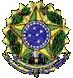 SERVIÇO PÚBLICO FEDERAL
UNIVERSIDADE FEDERAL DA PARAÍBAPRÓ-REITORIA DE GESTÃO DE PESSOASANEXO Nº IV DA INSTRUÇÃO NORMATIVA Nº 07/2016 